We’re recruiting for a 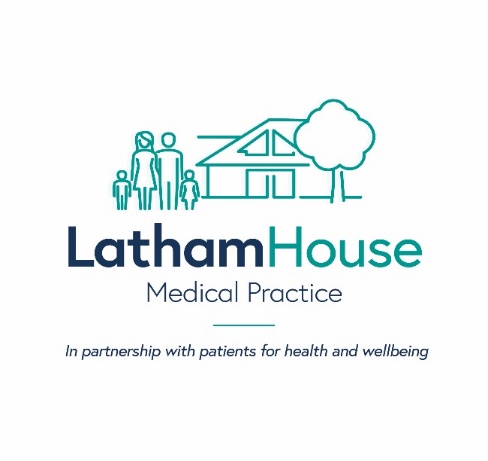 Practice NurseMelton Mowbray, Leicestershire. Join our friendly, motivated team where your contribution will be genuinely appreciated.LHMP band 5/6 
(depending on experience) An exciting opportunity has arisen for an experienced, committed and enthusiastic Practice Nurse to join our dedicated nursing team.The ideal candidate would have the following experience:Wound care managementChildhood vaccinations Chronic disease management skills (Asthma, COPD)Health promotion and screening (to include cervical smears and family planning)Other general practice nurse dutiesWe are offering:Competitive salary plus NHS pension and RCN fees paid24 Practice Nurses, 1 Nurse Associate, 9 Health Care Assistants, 1 Phlebotomist, 1 Physician Associate and 1 Paramedic10 Partners, 10 Salaried GPs and a total of around 135 staffA team of Nurse Practitioners who manage our urgent same day careA dedicated Mental Health Nurse, 2 Diabetic Nurses and Social Prescribing teamWe have GPs with special interests in Dermatology, ENT and MSKPharmacists who manage patient medication queries and discharge lettersFantastic admin team who provides efficient and friendly supportWe regularly invest in collective and individual staff trainingWe are a Medical Academy working closely supporting student trainingWe work closely with our established Primary Care Network Community Services and the ICBWe achieved a ‘Good’ CQC report in September 2018 and again in Feb 2022
Latham House Medical PracticePractice Nurse RecruitmentMore InformationThe post will give the opportunity for professional development through a working plan that suits you, working within a dedicated team and building close links with the community and other neighbouring Practices.  The Practice is part of Melton, Syston and the Vale Primary Care Network (PCN), joining forces with Jubilee Medical Practice, County Medical Practice, and the Vale Medical Group to provide care that is fit for the future.What our Patient’s say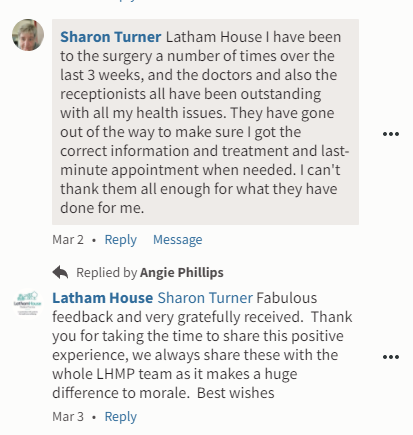 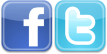 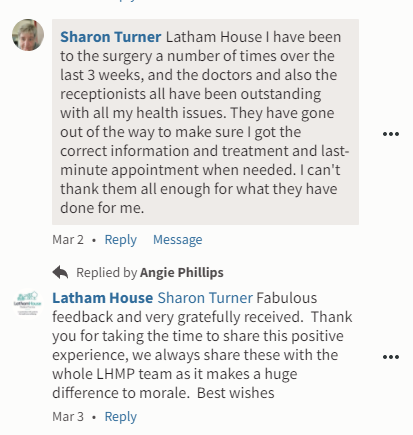 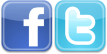 What our staff sayAbout the AreaWe are conveniently situated within 30 – 50 minutes of Nottingham, Leicester and Peterborough; Melton Mowbray is a large market town in the fortunate position of being surrounded by picturesque villages, beautiful countryside, and local activities. Melton Mowbray was also a runner up in the Sunday Times 2022 ‘Great places to live’ UK survey!Please contact us to discuss this opportunity at lhmp.recruitment@nhs.net , we’d love to hear from you.		